муниципальное казенное образовательное учреждение«Белянинская основная общеобразовательная школа»Юргинский муниципальный район Кемеровская областьРоссийская ФедерацияПЛАН ВНЕУРОЧНОЙ ДЕЯТЕЛЬНОСТИна 2019 - 2020учебный год/начальная школа/План внеурочной деятельностиВ рамках реализации целей и задач федеральных государственных образовательных стандартов (ФГОС) внеурочная деятельность учащихся должна стать неотъемлемой частью образовательного процесса в школе. Внеурочная деятельность школьников объединяет все виды деятельности (кроме урочной), в которых возможно и целесообразно решение задач их развития, воспитания и социализации.В соответствии с федеральным государственным образовательным стандартом начального общего образования (ФГОС НОО) основная образовательная программа начального общего образования реализуется образовательным учреждением, в том числе, и через внеурочную деятельность.Под внеурочной деятельностью в рамках реализации ФГОС НОО следует понимать образовательную деятельность, осуществляемую в формах, отличных от классно-урочной, и направленную на достижение планируемых результатов освоения основной образовательной программы начального общего образования.Кроме того, внеурочная деятельность в начальной школе позволяет решить ещё целый ряд очень важных задач:· обеспечить благоприятную адаптацию ребенка в школе;· оптимизировать учебную нагрузку обучающихся;· улучшить условия для развития ребенка;· учесть возрастные и индивидуальные особенности обучающихся.Внеурочная деятельность организуется по направлениям развития личности (спортивно-оздоровительное, духовно-нравственное, социальное, общеинтеллектуальное, общекультурное), в таких формах как экскурсии, кружки, секции, круглые столы, конференции, диспуты, олимпиады, соревнования, исследования, общественно полезные практики и других.Очевидны и преимущества в использовании внеурочной деятельности для закрепления и практического использования отдельных аспектов содержания программ учебных предметов, курсов.В школе намечены следующие мероприятия для создания системы внеурочной деятельности:· разработка учебного плана начальной школы;· разработка Положения о внеурочной деятельности;· разработка программ внеурочной деятельности;· материально-техническое оснащение внеурочной деятельности;· информирование родителей о системе внеурочной деятельности;· составление расписания внеурочной деятельности для учащихся.Основная идеяСоздание развивающей среды для воспитания и социализации младших школьников во внеурочной деятельности.ЦельРазработка механизмов организации внеурочной деятельности младших школьниковОсновные задачи Выявление интересов, склонностей, способностей, возможностей учащихся к различным видам деятельности;Создание условий для индивидуального развития ребенка в избранной сфере внеурочной деятельности;Формирование системы знаний, умений, навыков в избранном направлении деятельности;Развитие опыта творческой деятельности, творческих способностей;Создание условий для реализации приобретенных знаний, умений и навыков;Развитие опыта неформального общения, взаимодействия, сотрудничества;Расширение рамок общения в социуме.Также будут решаться следующие проблемы:Обеспечение благоприятной адаптации ребенка в школе; - снижение учебной нагрузки обучающихся;Улучшение условий для развития ребенка;Учёт возрастных и индивидуальных особенностей обучающихся.Раздел вариативной части «Внеурочная деятельность» позволяет в полной мере реализовать требования федеральных государственных образовательных стандартов основного общего образования.При организации внеурочной деятельности обучающихся будут использованы собственные ресурсы (учителя начальных классов, педагоги дополнительного образования, учитель физической культуры).Коллектив школы стремится создать такую инфраструктуру полезной занятости учащихся во второй половине дня, которая способствовала бы обеспечению удовлетворения их личных потребностей. Дети идут на занятия по выбору в зависимости от своих интересов. Для ребенка создается особое образовательное пространство, позволяющее развивать собственные интересы, успешно проходить социализацию на новом жизненном этапе, осваивать культурные нормы и ценности.Организация занятий по направлениям раздела «Внеурочная деятельность» является неотъемлемой частью образовательного процесса в нашем образовательном учреждении и предоставляет обучающимся возможность выбора занятий, направленных на их развитие.Содержание занятий, предусмотренных в рамках внеурочной деятельности, сформировано с учётом пожеланий обучающихся и их родителей (законных представителей) и реализуется посредством различных форм организации, таких как, экскурсии, кружки, секции, олимпиады, конкурсы, соревнования, викторины, познавательные игры, поисковые исследования и т. д.В период летних каникул для продолжения внеурочной деятельности дети будут посещать детский оздоровительный лагерь с дневным пребыванием при школе.Содержательное и методическое обеспечение занятий внеурочной деятельностью детей оформляется следующим образом (утверждённая программа внеурочной деятельности, оформленный журнал посещаемости).Используются программы, разработанные педагогами образовательного учреждения и получившие положительную экспертную оценку различного уровня:-школьного методического объединения учителей-предметников;-педагогического совета школы;Работа по привлечению младших школьников во внеурочную деятельность будет осуществляться через посещение кружков школы.Режим организации внеурочной деятельностиРасписание занятий внеурочной деятельности составляется с учетом наиболееблагоприятного режима труда и отдыха обучающихся. При работе с детьми осуществляется дифференцированный подход с учетом возраста детей и этапов их подготовки, чередованием различных видов деятельности (мыслительной, двигательной).Расписание занятий включает в себя следующие нормативы:-недельную (максимальную) нагрузку на обучающихся;-недельное количество часов на реализацию программ по каждому направлениюразвития личности;- количество групп по направлениям.Продолжительность учебного года составляет:1 классы – 33 недели;2 -4 классы - 34 недели.Продолжительность учебной недели:1-4 классы –        5 дней;Обязательная (максимальная) нагрузка внеурочной деятельности обучающихся в 1-4 классах не должна превышать предельно допустимую:Классы: 1-4  возможная нагрузка в неделю до 10 часовПродолжительность одного занятия составляет от 35 до 45 минут (в соответствии с нормами СанПин.) /Между началом внеурочной деятельности и последним уроком организуется перерыв не менее 55 минут для отдыха детей.Наполняемость групп осуществляется в зависимости от направлений и форм внеурочной деятельности. Занятия проводятся по группам в соответствии  с утвержденной программой.Материально-техническое обеспечение:Для реализации модели внеурочной деятельности в рамках ФГОС  в школе имеются необходимые условия: занятия в школе проводятся в одну смену, имеется столовая, в которой организовано питание.Для организации внеурочной деятельности школа располагает спортивным залом со спортивным инвентарем для младших школьников, библиотекой, спортивной площадкой.Школа располагает кабинетом, оборудованным компьютерной техникой, подключенной к локальной сети Интернет. В кабинете имеются 8 компьютеров. Кабинет 1 класса оснащен компьютером, мультимедийным проектором.Направления внеурочной деятельностиВнеурочная деятельность представлена следующими направлениями работы:- спортивно-оздоровительное;- общеинтеллектуальное;- духовно-нравственное;- общекультурное;- социальное.Спортивно-оздоровительное направление реализуется посредством рабочих программ:  1. «Шахматы» -способствует развитию основных  качеств и повышению функциональных возможностей организма. Разработанна на основе федеральной программы «Детский фитнес» для обучающихся 1-4 классов. 2. «Подвижные игры» -  разностороннее физическое и духовное  развитие детей 3.   ОФП –цель программы: формирование осознанного отношения к своему здоровью.                      Духовно-нравственное направление реализуется посредством рабочих программ: 1.«Риторика» для  овладения  коммуникативными умениями  и развития навыков  эффективного общения в разных ситуациях, решения различных коммуникативных задач, которые ставит перед учениками сама жизнь (рабочая  программа Т.А. Ладыженская, Н.В. Ладыженская) .  Социальное направление  реализуется посредством рабочих программ:1. «Азбука светофорных наук» предназначенная для обучения правилам безопасности на дорогахОбще-интеллектуальное направление реализуется посредством рабочих программ: 1.«Информатика и ИКТ»  Матвеева Н.В., Челак Е.Н., Конопатова Н.К направленного на обеспечение общей компьютерной грамотности .2. «Твоя вселенная» Е.П.Левитан (рабочая программа) представляет собой оригинальный элементарный курс астрономии, позволяющий в доступной и увлекательной форме дать школьникам определенную систему знаний о мироздании. 3. . «Шахматы» -способствует развитию основных  качеств и повышению функциональных возможностей организма. Разработанна на основе федеральной программы «Детский фитнес» для обучающихся 1-4 классов.Общекультурное направление  реализуется посредством рабочих программ:1«Умелые ручки» Содержание программы является продолжением изучения смежных предметных областей (изобразительного искусства, технологии, истории) в освоении различных видов   искусства.2. «Лейся, песня», целью которой является развитие индивидуального творческого воображения, формирование базовой культуры личности, усвоение культурных норм, нравственных качеств личности, ценностей и образцов поведения в обществе.Результаты внеурочной деятельностиВ ходе реализации модели внеурочной деятельности необходимо достичь следующих результатов:- развитие индивидуальности каждого ребёнка в процессе самоопределения в системе внеурочной деятельности;- приобретение школьником социальных знаний (об общественных нормах, об устройстве общества, о социально одобряемых и неодобряемых формах поведения в обществе и т.п.), понимания социальной реальности и повседневной жизни;- формирование позитивных отношений школьника к базовым ценностям общества (человек, семья, Отечество, природа, мир, знания, труд, культура), ценностного отношения к социальной реальности в целом;- воспитание уважительного отношения к своему селу, школе;- формирования коммуникативной, этической, социальной, гражданской компетентности школьников;- увеличение числа детей, охваченных организованным досугом;- воспитание у детей толерантности, навыков здорового образа жизни.Выписка    из основной                                                                                                                                                          образовательной программыначального  общего  образования                        Утверждаю: Директор школы____________ Чеховских М.А.                     Приказ  №40/1от 30.08. 2019г.Направления развития личностиНаименование рабочей программыКоличество часов в неделюКоличество часов в неделюКоличество часов в неделюКоличество часов в неделюКоличество часов в неделюКоличество часов в неделюВсегоНаправления развития личностиНаименование рабочей программыIклассIIклассIIклассIIIклассIIIклассIV классВсегоСпортивно- оздоровительноеОФП2222222Спортивно- оздоровительноеПодвижные игры2222222Духовно - нравственноеРиторика1111111СоциальноеАзбука светофорных наук2222222Общеинтеллекту-альноеИнформатика и ИКТ11111Общеинтеллекту-альноеШахматы	1111111Общеинтеллекту-альноеТвоя вселенная1111111ОбщекультурноеУмелые ручки1111111ОбщекультурноеЛейся, песня!1111111ИТОГО11111212121212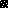 